О мерах по оказанию содействия избирательным комиссиям в реализации их полномочий при подготовке и проведении выборов Губернатора Оренбургской области 8 сентября 2019 года на территории муниципального образования Соль-Илецкий городской округ Оренбургской областиВ соответствии с Федеральным законом от 12.06.2002 № 67-ФЗ «Об основных гарантиях избирательных прав и права на участие в референдуме граждан Российской Федерации», Законом Оренбургской области от 25.06.2012 № 883/250-V-ОЗ «О выборах Губернатора Оренбургской области», постановляю:1. Образовать рабочую группу по оказанию содействия избирательным комиссиям в реализации их полномочий при подготовке и проведении выборов Губернатора Оренбургской области (далее – выборов 8 сентября 2019 года) на территории муниципального образования Соль-Илецкий городской округ Оренбургской области и утвердить её состав согласно приложению № 1.2. Утвердить план организационно-технических мероприятий по обеспечению подготовки и проведения выборов Губернатора Оренбургской области 8 сентября 2019 года на территории муниципального образования Соль-Илецкий городской округ Оренбургской области согласно приложению № 2.3. Рекомендовать руководителям федеральных органов государственной власти на территории муниципального образования Соль-Илецкий городской округ Оренбургской области принять меры по выполнению утвержденного плана организационно-технических мероприятий по обеспечению подготовки и проведения выборов Губернатора Оренбургской области 8 сентября 2019 года на территории муниципального образования Соль-Илецкий городской округ Оренбургской области.4. Контроль за исполнением настоящего постановления возложить на заместителя главы администрации городского округа – руководителя аппарата В.М. Немича. 5. Настоящее постановление вступает в силу после его официального опубликования (обнародования).Разослано: в прокуратуру Соль-Илецкого района, в дело.Приложение № 1к постановлению администрации муниципального образования Соль-Илецкий городской округ Оренбургской областиот 24.06.2019 № 1316-пСостав рабочей группы по оказанию содействияизбирательным комиссиям в реализации их полномочийпри подготовке и проведении выборов Губернатора Оренбургской области8 сентября 2019 года на территории муниципального образованияСоль-Илецкий городской округ Оренбургской областиПриложение № 2к постановлению администрации муниципального образования Соль-Илецкий городской округ Оренбургской областиот 24.06.2019 № 1316-пПлан организационно-технических мероприятийпо обеспечению подготовки и проведения выборов Губернатора Оренбургской области 8 сентября 2019 годана территории муниципального образования Соль-Илецкий городской округ Оренбургской области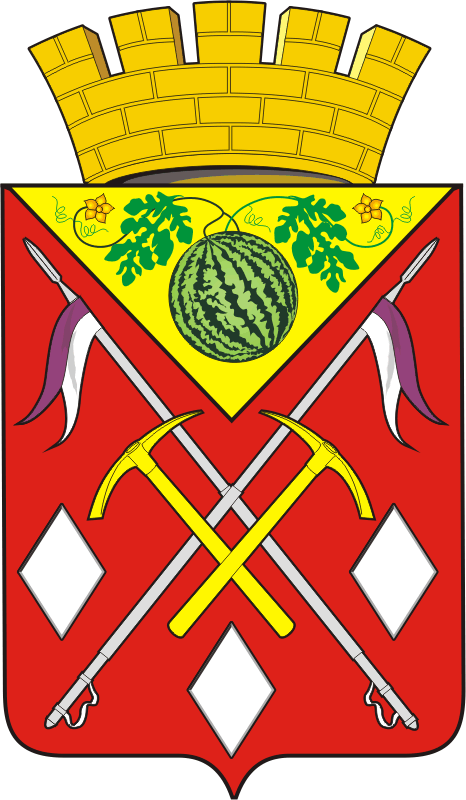 АДМИНИСТРАЦИЯМУНИЦИПАЛЬНОГООБРАЗОВАНИЯСОЛЬ-ИЛЕЦКИЙГОРОДСКОЙ ОКРУГОРЕНБУРГСКОЙ ОБЛАСТИПОСТАНОВЛЕНИЕ24.06.2019 № 1316-пГлава муниципального образования Соль-Илецкий городской округА.А. КузьминВерноВедущий специалист организационного отделаЕ.В. ТелушкинаКузьминАлексей Александрович-руководитель рабочей группы,глава муниципального образования Соль-Илецкий городской округ;Немич Валентин Михайлович-заместитель руководителя рабочей группы, заместитель главы администрации городского округа – руководитель аппарата;ПодковыровНиколай Николаевич-заместитель руководителя рабочей группы, начальник организационного отдела администрации городского округа;ПоляковаВиктория Михайловна-секретарь рабочей группы, главный специалист организационного отдела администрации городского округа;Члены рабочей группы:Члены рабочей группы:Члены рабочей группы:АбубакироваЛилия Ахметовна-директор - главный редактор «Редакция газеты «Илецкая Защита» Соль-Илецкого филиала ГУП «РИА «Оренбуржье» (по согласованию); БеляковИгорь Иванович-начальник Соль-Илецкого дорожного управления ГУП «Оренбургремдорстрой» (по согласованию);Гаврилин Александр Александрович-начальник отдела надзорной деятельности и профилактической работы по Соль-Илецкому городскому округу и Акбулакскому району (по согласованию);ГвоздевСергей Степанович -начальник районного участка электрических сетей ГУП "ОКЭС" – Соль-Илецкий РУЭС (по согласованию);ЗолотцеваЕвгения Александровна-главный специалист организационного отдела администрации Соль-Илецкого городского округа;КалинАлександр Владимирович-врио начальника ОМВД России по Соль-Илецкому городскому округу подполковник полиции (по согласованию);КононовДмитрий Дмитриевич-начальник юридического отдела администрации Соль-Илецкого городского округа;Куницкая Зинаида Николаевна-начальник управления по организации работы с территориальными отделами администрации Соль-Илецкого городского округа;НикифоровДенис Валерьевич-директор МАУ «ТИЦ» Соль-Илецкого городского округа (по согласованию);РахматуллинВадим Анварович-главный инженер Соль-Илецкого РЭС ЦПО филиала ПАО МРСК «Волги» - «Оренбургэнерго» (по согласованию);РейсбихАлексей Юрьевич-начальник управления образования администрации Соль-Илецкого городского округа;ТоняевВладимир Петрович-начальник ЛТЦ г. Соль-Илецк МЦТЭТ (Центральный) Оренбургского филиала ПАО «Ростелеком» (по согласованию);УткинаЕкатерина Владимировна-председатель территориальной избирательной комиссии Соль-Илецкого городского округа (по согласованию);ШайхутдиноваАльфия Владимировна-начальник отдела культуры администрации Соль-Илецкого городского округа.№п/пСодержание мероприятияСрокпроведенияОтветственныеисполнители1. Опубликование в газете «Илецкая Защита» списка избирательных участков с указанием их номеров и границ, мест нахождения участковых избирательных комиссий, помещений для голосования и номеров телефонов участковых избирательных комиссийне позднее24.07.2019Начальник организационного отдела администрации Соль-Илецкого городского округа Н.Н. Подковыров2. Организация работы по представлению сведений об избирателях в территориальную избирательную комиссию Соль-Илецкого городского округапостоянноЗаместитель главы администрации городского округа – руководитель аппарата В.М. Немич,начальник отдела ЗАГС администрации Соль-Илецкого городского округа Л.В. Заборсен3.Информирование территориальной избирательной комиссии об изменениях в ранее представленных для составления списков избирателей сведениях об избирателяхпостоянноЗаместитель главы администрации городского округа – руководитель аппарата В.М. Немич, начальник организационного отдела администрацииСоль-Илецкого городского округа Н.Н. Подковыров,начальник отдела ЗАГС администрации Соль-Илецкого городского округа Л.В. Заборсен,главные специалисты территориальных отделов администрации Соль-Илецкого городского округа 4. Организация работы по предоставлению территориальной избирательной комиссии Соль-Илецкого городского округа участковым избирательным комиссиям необходимых помещений, в том числе помещений для голосованияавгуст –сентябрь2019 годаЗаместитель главы администрации городского округа – руководитель аппарата В.М. Немич5. Организация работы по обеспечению условий для беспрепятственного доступа к помещениям участковых избирательных комиссий Соль-Илецкого городского округа, в том числе помещениям для голосования, и голосования в них лиц с ограниченными возможностями здоровьяавгуст –сентябрь 2019 годаПервый заместитель главы администрации городского округа – заместитель главы администрации городского округа по строительству, транспорту, благоустройству и ЖКХ В.П. Вдовкин6.Организация и проведение комплексных (комиссионных) обследований избирательных участков и мест хранения избирательных бюллетеней на предмет их антитеррористической и противопожарной защищенности с участием заинтересованных службавгуст –сентябрь 2019 годаЗаместитель главы администрации городского округа – руководитель аппарата В.М. Немич, начальник организационного отдела администрации Соль-Илецкого городского округа Н.Н. Подковыров7. Определение перечня помещений в зданиях, находящихся в муниципальной собственности, пригодных для проведения агитационных публичных мероприятий, проводимых в форме собранийавгуст2019 годаЗаместитель главы администрации городского округа – руководитель аппарата В.М. Немич,начальник управления по организации работы с территориальными отделами З.Н. Куницкая8. Выделение по предложению Избирательной комиссии Оренбургской области или территориальной избирательной комиссии на территории каждого избирательного участка специальных мест для размещения печатных агитационных материаловне позднее 08.08.2019Заместитель главы администрации городского округа – руководитель аппарата В.М. Немич,начальник управления по организации работы с территориальными отделами З.Н. Куницкая,главные специалисты территориальных отделов администрации Соль-Илецкого городского округа9. Рассмотрение уведомлений организаторов митингов, демонстраций, шествий и пикетирований, носящих агитационный характерв течение трех дней со дня получения уведомления о проведении публичного мероприятия, а при подаче уведомления о проведении пикетирования группой лиц менее чем за пять дней до дня его проведения – в день полученияНачальник юридического отдела администрации Соль-Илецкого городского округа Д.Д. Кононов10. Обеспечение оргтехникой участковых избирательных комиссий (ход голосования, ввод и печать протоколов об итогах голосования)до 8.09.2019Начальник отдела автоматизации и информационных технологий М.В. Проскурин11. Обеспечение автотранспортом для организации резервного передвижного избирательного участка на случай возникновения в день голосования ситуации, требующей прекращения избирательного процесса на стационарном избирательном участкедо 8.09.2019Заместитель главы администрации городского округа – руководитель аппарата В.М. Немич12. Организация дежурства автотранспорта администрации Соль-Илецкого городского округа в день голосованиядо 8.09.2019Директор МБУ «Отдел МТО» Р.Р. Яриахметов13. Оказание необходимого содействия в осуществлении проверок в рамках компетенции по запросам участковых избирательных комиссийпо запросам избирательных комиссийЗаместитель главы администрации городского округа – руководитель аппарата В.М. Немич14. Информирование избирателей о проведении выборов и мероприятиях, осуществляемых администрацией Соль-Илецкого городского округа в период подготовки  выборов 8 сентября 2019 года на территории Соль-Илецкого городского округа в соответствии с требованиями федерального законодательства, законодательства Оренбургской областииюнь – сентябрь2019 годаГлавный специалист организационного отдела администрации Соль-Илецкого городского округа Е.А. Золотцева